SECRETARIA MUNICIPAL DE EDUCAÇÃO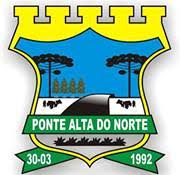 PONTE ALTA DO NORTE-SC ESCOLA: CEME RECANTO DA CRIANÇAPROFESSORAS: ADRIANA DOS SANTOS ARIELLA BAILTURMA: PRÉ ITURNO: MATUTINO/VESPERTINOATIVIDADES REMOTAS/ NÃO PRESENCIAIS: 03/08/2020 Á 06/08/2020SEGUNDA-FEIRA 03/08 PÁGINA 2 MEU NOME, MINHA HISTÓRIA COM AUXÍLIO DA FAMÍLIA VAMOS RESPONDER:ESTE SOU EU NO DESENHO ABAIXO:EU JÁ SEI MEU NOME.RECORTE DE REVISTAS OU JORNIAS AS LETRAS QUE FORMAM O SEU NOME. TERÇA – FEIRA 04/08 PÁGINA 4   AS VOGAIS ESCREVA A LETRA INICIAL DO NOME DE CADA DESENHOQUARTA – FEIRA 05/08 PÁGINA 5    QUANTIDADESCONTE AS PINTINHAS DAS JOANINHAS E LIGUE –AS AO NUMERAL CORRESPONDENTE. E PINTE BEM BONITO.QUINTA – FEIRA 06/08 PÁGINA 6    DIA DOS PAIS (FAMÍLIA)DESENHE SEU PAI, OU A FAMÍLIA BEM BONITO ESSA ATIVIDADE PODE SER ATRAVÉS DE COLAGEM TAMBÉM.AGORA VAMOS FAZER UM CARTÃO PARA O PAPAI:COLORIR BEM BONITO O CARTÃO, RECORTAR E COLAR DENTRO DO CARTÃO A MENSAGEM E ESCREVER O SEU NOME: